Publicado en Madrid el 27/09/2023 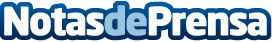 CEO Bijan Burnard funda el centro de desarrollo de tecnología blockchain más grande de MónacoLattice Labs se erige de la mano de su fundador: CEO Bijan Burnard como un lugar a la vanguardia de la innovación tecnológica en Mónaco, un centro de desarrollo de referencia que aglutine el talento de primer nivel en ámbitos como el blockchain, data science y fintechDatos de contacto:Lattice Labshttps://www.latticelabs.io377680862113Nota de prensa publicada en: https://www.notasdeprensa.es/ceo-bijan-burnard-funda-el-centro-de Categorias: Internacional Finanzas Marketing Programación Madrid Emprendedores Software Ciberseguridad Criptomonedas-Blockchain Innovación Tecnológica http://www.notasdeprensa.es